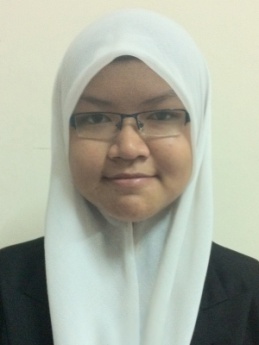 AINA MUNIRAH BINTI HELWANY HAD	UniKL ROYAL COLLEGE OF MEDICINE, PERAKPhone Number: 017-7670108Email: munirahelwany@yahoo.comEDUCATION LEVEL:BACHELOR OF MEDICINE AND BACHELOR OF SURGERY (MBBS)UniKL ROYAL COLLEGE OF MEDICINE, PERAKVINAYAKA MISSIONS UNIVERSITY, INDIAFOUNDATION IN SCIENCE AND TECHNOLOGY-RCMPKOLEJ MARA KUALA NERANG, KUALA NERANG,KEDAHCumulative GPA : 3.98SIJIL PENILAIAN MALAYSIA-SPM ‘10SEKOLAH MENENGAH SAINS KUALA SELANGOR, SELANGOR8A+ 2A  PENILAIAN MENENGAH RENDAH-PMR ‘08SEKOLAH MENENGAH SAINS KUALA SELANGOR, SELANGOR8AUJIAN PENILAIAN SEKOLAH RENDAH-UPSR ‘04SEKOLAH KEBANGSAAN SAUJANA IMPIAN, SELANGOR5ASKILLS:Microsoft Office WordMicrosoft Office Power PointMicrosoft Office ExcelMacromedia Director MX 2004GOOD IN COMMUNICATION AND LEADERSHIP SKIILSHOBBIES:Writing and surfing the internetLANGUAGE PROFICIENCY:LEADERSHIP SKILLS:Secretary of Speech and Performance Club (SPENCE) 2013-2014Vice President of Jawatankuasa Perwakilan Dormitri (JPD) 2009-2010Vice President of Netball Club 2009-2010Secretary of Kelab Skim Pinjaman Buku Teks (SPBT) 2009-2010Treasurer of Kelab Rukun Negara 2009-2010CURRICULAR AND EXTRA-CURRICULAR INVOLVEMENTSREFERENCES::